Publicado en Sevilla el 09/01/2023 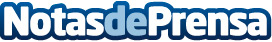 Avannza Psicología amplía sus instalaciones y ofrece un nuevo servicio de fisioterapiaAvannza seguirá su expansión presencial en 2023 en Sevilla, tras aumentar su negocio gracias a las terapias onlineDatos de contacto:Avannza PsicologíaAv. de la Innovación, 5, planta 2 puerta 3  41020 Sevilla, España636 22 51 73Nota de prensa publicada en: https://www.notasdeprensa.es/avannza-psicologia-amplia-sus-instalaciones-y Categorias: Medicina Infantil Ocio para niños Psicología Fisioterapia http://www.notasdeprensa.es